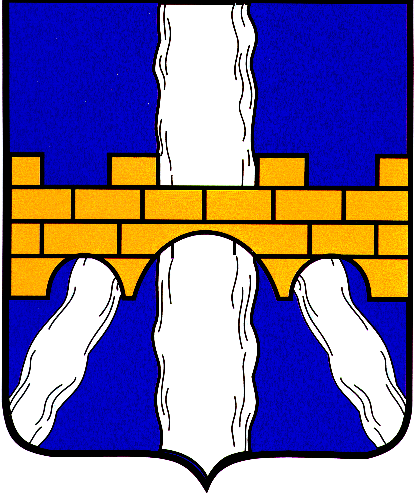 АДМИНИСТРАЦИЯ                                       СЕЛИЖАРОВСКОГО МУНИЦИПАЛЬНОГО ОКРУГА ТВЕРСКОЙ ОБЛАСТИП О С Т А Н О В Л Е Н И ЕО подготовке объектов жилищно-коммунального хозяйства и социальной сферы Селижаровского муниципального округа к работе в осенне-зимний период 2023 – 2024 годов В целях своевременной и качественной подготовки объектов жилищно-коммунального комплекса и социальной сферы Селижаровского муниципального округа к работе в осенне-зимний период 2023 - 2024 годов, руководствуясь Федеральным законом Российской Федерации от 06.10.2003 № 131-ФЗ «Об общих принципах организации местного самоуправления в Российской Федерации», Федеральным законом Российской Федерации от 27.07.2010 № 190-ФЗ «О теплоснабжении», Постановлением Правительства Российской Федерации от 06.09.2012 № 889 «О выводе в ремонт и из эксплуатации источников тепловой энергии и тепловых сетей», Постановлением Госстроя России от 27.09.2003 № 170 «Об утверждении Правил и норм технической эксплуатации жилищного фонда», Приказом Министерства энергетики Российской Федерации от 24.03.2003 № 115 «Об утверждении Правил технической эксплуатации тепловых энергоустановок», Приказом Министерства энергетики Российской Федерации от 12.03.2013 № 103 «Об утверждении Правил оценки готовности к отопительному периоду»,  Администрация Селижаровского муниципального округа постановляет:1. Утвердить комплексный план мероприятий по подготовке объектов жилищно-коммунального хозяйства и социальной сферы Селижаровского   муниципального округа      к работе    в        осенне-зимний период  2023 – 2024 годов (прилагается).2. Настоящее постановление вступает в силу со дня его принятия и подлежит размещению на официальном сайте Администрации Селижаровского муниципального округа Тверской области в сети Интернет http://селижаровский-округ.рф .3. Контроль за исполнением настоящего постановления возложить на Первого заместителя Главы Селижаровского муниципального округа Тверской области А.Ю.Гусева.Приложение к постановлению администрации Селижаровского муниципального округа                                                                от  26.05.2023  № 174Комплексный планмероприятий по подготовке объектов жилищно-коммунального хозяйстваи социальной сферы Селижаровского муниципального округак работе в осенне-зимний период 2023 – 2024 годов26.05.2023                             пгт  Селижарово№ 174 Глава Селижаровского муниципального округаМ.П. Петрушихин№п/пМероприятиеСрокисполненияОтветственныйисполнитель1.Образование при администрации Селижаровского муниципального округа комиссии по контролю за ходом подготовки объектов жилищно – коммунального хозяйства  и социальной сферы Селижаровского муниципального округа к работе в осенне-зимний период 2023 – 2024 годов (далее – Комиссия), утверждение состава Комиссии и Положения о Комиссиидо 01.06.2023 г.Администрация Селижаровского муниципального округа 2.Проведение обследования технического состояния инженерной инфраструктуры, объектов жилищно-коммунального хозяйства и социальной сферыдо 15.06.2023 г.Администрация Селижаровского муниципального округа,Отдел по работе с территориями Администрации Селижаровского муниципального округа,ООО «УК «ВолгоСервис»,Отдел образования Администрации Селижаровского муниципального округа,Отдел культуры Администрации Селижаровского муниципального округа, ГБУЗ «Селижаровская центральная районная больница»,Селижаровское МУП «Тепловые сети»,Селижаровское МУП «Жилищно-коммунальное хозяйство»3.Разработка  плана мероприятий по подготовке объектов жилищно – коммунального хозяйства  и социальной сферы Селижаровского муниципального округа к работе в осенне-зимний период 2023 - 2024 годовдо 30.06.2023 г. Администрация Селижаровского муниципального округа, Отдел образования Администрации Селижаровского муниципального округа, Отдел культуры Администрации Селижаровского муниципального округа, ГБУЗ «Селижаровская центральная районная больница», Селижаровское МУП «Тепловые сети», Селижаровское МУП «Жилищно-коммунальное хозяйство» 4.Представление в Министерство энергетики и жилищно-коммунального хозяйства Тверской области комплексного плана мероприятий по подготовке объектов жилищно-коммунального хозяйства и социальной сферы Селижаровского муниципального округа в осенне-зимний период 2023 – 2024 годовдо 30.06.2023 г.Отдел жилищно-коммунального хозяйства, дорожной деятельности, транспорта и благоустройства Администрации Селижаровского муниципального округа5.Представление в Отдел жилищно-коммунального хозяйства, дорожной деятельности, транспорта и благоустройства Администрации Селижаровского муниципального округа актов о техническом состоянии многоквартирных жилых домов Селижаровского муниципального округадо 30.06.2023 г.Отдел по работе с территориями Администрации Селижаровского муниципального округаООО «УК «ВолгоСервис»6.Предоставление сводного отчета о техническом состоянии многоквартирных жилых домов Селижаровского муниципального округа в ГУ «Государственная жилищная инспекция» Тверской областидо 01.08.2023 г.Отдел жилищно-коммунального хозяйства, дорожной деятельности, транспорта и благоустройства Администрации Селижаровского муниципального округаПроведение промывки теплоэнергетического оборудования (котлов, теплообменных аппаратов), теплового оборудования (тепловых пунктов, внутренних систем отопления, тепловых сетей) независимо от их форм собственности 16.05.2023 – 31.08.2023 гг. Администрация Селижаровского муниципального округа, Отдел жилищно-коммунального хозяйства, дорожной деятельности, транспорта и благоустройства Администрации Селижаровского муниципального округа,Селижаровское МУП «Тепловые сети»,Отдел образования Администрации Селижаровского муниципального округа, Отдел культуры Администрации Селижаровского муниципального округа, ГБУЗ «Селижаровская центральная районная больница»7.Образовать комиссию по проведению диагностики и гидравлических испытаний теплоэнергетического оборудования (котлов, теплообменных аппаратов), теплового оборудования (тепловых пунктов, внутренних систем отопления, тепловых сетей), обследованию основного оборудования котельных независимо от их форм собственности с участием представителей Центрального управления Федеральной службы по экологическому, технологическому и атомному надзору16.05.2023 – 31.08.2023 гг.Администрация Селижаровского муниципального округа, Селижаровское МУП «Тепловые сети»8.Проведение диагностики и гидравлических испытаний теплоэнергетического оборудования (котлов, теплообменных аппаратов), теплового оборудования (тепловых пунктов. внутренних систем отопления, тепловых сетей), обследованию основного оборудования котельных независимо от их форм собственности.Акты гидравлических испытаний направить в Отдел жилищно-коммунального хозяйства, дорожной деятельности, транспорта и благоустройства Администрации Селижаровского муниципального округа 16.05.2023 – 31.08.2023 гг.Селижаровское МУП «Тепловые сети»9.Проведение практических занятий с аварийно-восстановительными бригадами по ликвидации возможных последствий технологических нарушений и аварийных ситуаций на объектах коммунальной инфраструктуры и энергетического хозяйствадо 31.08.2023 г.Администрация Селижаровского муниципального округаорганизации коммунальной инфраструктуры и энергетического хозяйства10.Формирование аварийных запасов материально – технических ресурсов в эксплуатирующих организациях для оперативного выполнения ремонтно-восстановительных работ в осенне-зимний период 2023 – 2024 гг.Направление информации в Министерство энергетики и жилищно-коммунального хозяйства тверской областидо 01.09.2023 г.Администрация Селижаровского муниципального округа,предприятия  и организации жилищно - коммунальногокомплекса Селижаровского муниципального округа.Отдел жилищно-коммунального хозяйства, дорожной деятельности, транспорта и благоустройства Администрации Селижаровского муниципального округа11.Предоставление в ГУ «Государственная жилищная инспекция» Тверской области реестра паспортов готовности жилищного фонда с указанием сведений о наличии договоров на обслуживание и ремонт внутридомового газового оборудования, а также актов технического обслуживания внутридомового газового оборудованиядо 15.09.2023 г.Отдел жилищно-коммунального хозяйства, дорожной деятельности, транспорта и благоустройства Администрации Селижаровского муниципального округа12.Представление в Министерство энергетики и жилищно-коммунального хозяйства Тверской области реестра актов проведения гидравлических испытаний теплоэнергетического оборудования (котлов, теплообменных аппаратов), теплового оборудования (тепловых пунктов, внутренних систем отопления, тепловых сетей) независимо от их форм собственностидо 15.09.2023г.Отдел жилищно-коммунального хозяйства, дорожной деятельности, транспорта и благоустройства Администрации Селижаровского муниципального округа13.Организация обеспечения топливом (дровами) населениядо 15.09.2023 г.Отдел по работе с территориями Администрации Селижаровского муниципального округа 14.Проведение мероприятий по созданию нормативных эксплутационных запасов топлива для отопительных и производственно – отопительных котельныхНаправление информации о результатах проведения мероприятий в Министерство энергетики и жилищно-коммунального  хозяйства тверской областидо 15.09.2023 г.до 15.09.2023 г.Администрация Селижаровского  муниципального округаСелижаровское МУП «Тепловые сети»  учреждения социальной сферы Селижаровского муниципального округаОтдел жилищно-коммунального хозяйства, дорожной деятельности, транспорта и благоустройства Администрации Селижаровского муниципального округа15.Подготовка автодорог, механизмов, автотранспорта к работе в осенне-зимний период 2023 – 2024 годов. Создание запасов материалов и песко-соляной смесидо 15.09.2023 г.Администрация Селижаровского муниципального округаОтдел по работе с территориями Администрации Селижаровского муниципального округапредприятия сферы дорожной деятельности Селижаровского муниципального округа16.Представление в Министерство энергетики и жилищно-коммунального хозяйства Тверской области обобщенных статистических данных по Селижаровскому муниципальному округу  по форме федерального государственного статистического наблюдения  № 1- ЖКХ (зима) срочная «Сведения о подготовке жилищно-коммунального хозяйства к работе в зимних условиях»июнь – октябрь 2023 г. ежемесячно, до 2-го числа месяца, следующего за отчетнымОтдел жилищно-коммунального хозяйства, дорожной деятельности, транспорта и благоустройства Администрации Селижаровского муниципального округа 17.Уточнение плана действий по локализации и ликвидации аварийных ситуаций на объектах жилищно-коммунального комплекса и социальной сферыдо 15.09.2023Администрация Селижаровского муниципального округа18.Проведение пробных топок для проверки готовности систем отопления жилищного фонда и объектов социальной сферы; представление актов в Отдел жилищно-коммунального хозяйства, дорожной деятельности, транспорта и благоустройства Администрации Селижаровского муниципального округа Представление реестра актов проведения пробных топок в Министерство энергетики и жилищно-коммунального хозяйства Тверской областис 01.09.2023 г. до начала отопительного периодадо 15.09.2023 г.Селижаровское МУП «Тепловые сети»Отдел жилищно-коммунального хозяйства, дорожной деятельности, транспорта и благоустройства Администрации Селижаровского муниципального округа 19.Проверка готовности потребителей тепловой энергии к работе в осенне-зимний период 2023-2024 годов с составлением актов и выдачей паспортов готовности, информацию об итогах направить в Министерство энергетики и жилищно-коммунального комплексадо 15.09.2023 г.Администрация Селижаровского муниципального округаОтдел жилищно-коммунального хозяйства, дорожной деятельности, транспорта и благоустройства Администрации Селижаровского муниципального округа 20.Проверка готовности теплоснабжающей организации к работе в осенне-зимний период 2023 - 2024 годов с составлением акта и выдачей паспорта готовности, информацию об итогах направить в Министерство энергетики и жилищно-коммунального комплексадо 15.09.2023Администрация Селижаровского муниципального округаОтдел жилищно-коммунального хозяйства, дорожной деятельности, транспорта и благоустройства Администрации Селижаровского муниципального округа 21.Подготовка проекта нормативно-правового акта  о начале отопительного периода и поэтапном подключении потребителей тепловой энергиидо 01.10.2023Администрация  Селижаровского муниципального округаОтдел жилищно-коммунального хозяйства, дорожной деятельности, транспорта и благоустройства Администрации Селижаровского муниципального округа 22.Представление информации в  Министерство энергетики и жилищно-коммунального хозяйства    Тверской области о технологических нарушениях, об отказе и авариях на объектах жилищно-коммунального хозяйства и  социальной сферы Селижаровского муниципального округас 01.10.2023по 01.05.2024Отдел жилищно-коммунального хозяйства, дорожной деятельности, транспорта и благоустройства Администрации Селижаровского муниципального округа